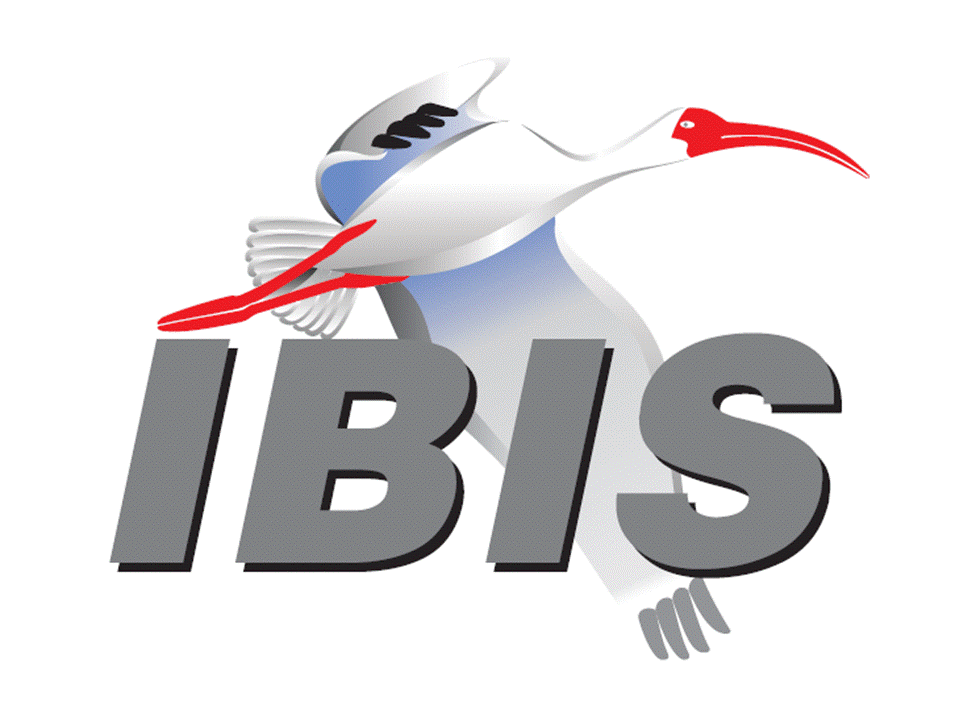 IBIS Open Forum MinutesMeeting Date: April 13, 2018Meeting Location: TeleconferenceVOTING MEMBERS AND 2018 PARTICIPANTSANSYS				Curtis Clark*Applied Simulation Technology	(Fred Balistreri)Broadcom				(Yunong Gan)Cadence Design Systems		Brad Brim*, Ken Willis, Ambrish VarmaCisco Systems			Stephen Scearce, Cassie Yan, Baosh XuCST					Stefan ParetEricsson				Anders Ekholm, Zilwan Mahmod, Guohua WangGLOBALFOUNDRIES		Steve Parker*Huawei Technologies			(Hang (Paul) Yan)IBM	Greg EdlundInfineon Technologies AG 		(Christian Sporrer)Intel Corporation	Hsinho Wu*, Michael Mirmak*, Nilesh Dattani	  Fernando Mendoza Hernandez, Varun Gupta	  Subas Bastola, Hansel DsilvaIO Methodology			Lance Wang*Keysight Technologies	Radek Biernacki*, Ming Yan, Heidi Barnes	  Pegah AlaviMaxim Integrated			Joe Engert, Yan LiangMentor, A Siemens Business		Arpad Muranyi*, Weston Beal, Raj Raghuram					  Carlo Bleu, Mikael Stahlberg, Yasushi Kondou					  Vladimir Dmitriev-ZdorovMicron Technology			Randy Wolff*, Justin ButterfieldNXP					(John Burnett)Qualcomm				Kevin Roselle, Tim MichalkaRaytheon				Joseph AdaySiSoft					Mike LaBonte*, Walter Katz*, Todd WesterhoffSynopsys				Ted Mido, Adrien Auge, Scott WedgeTeraspeed Labs			Bob Ross*Xilinx					Ravindra GaliZTE Corporation			(Shunlin Zhu)Zuken					Michael Schaeder, Takayuki ShiratoriOTHER PARTICIPANTS IN 2018Google					Zhiping YangHaskware				David BanasJohn Baprawski, Inc.			John BaprawskiKEI Systems				Shinichi MaedaLattice Semiconductor		Dinh Tran, Maryam ShahbaziOmniVision				Sirius TsangRicoh					Kazuki MurataRITA Electronics Ltd.			Kenichi Higashiura, Hiroyuki MotokiSAE-ITC				(Jose Godoy)Signal Metrics				Ron OlisarSocionext				Megumi OnoSPISim				Wei-hsing HuangStanford University			Tom LeeToshiba				Yasuki Torigoshi, Yoshinori FukubaIn the list above, attendees at the meeting are indicated by *.  Principal members or other active members who have not attended are in parentheses. Participants who no longer are in the organization are in square brackets.UPCOMING MEETINGSThe bridge numbers for future IBIS teleconferences are as follows:Date				Meeting Number		Meeting PasswordMay 4, 2018			624 227 121			IBISfriday11For teleconference dial-in information, use the password at the following website: 	http://tinyurl.com/y7yt7buzAll teleconference meetings are 8:00 a.m. to 9:55 a.m. US Pacific Time.  Meeting agendas are typically distributed seven days before each Open Forum.  Minutes are typically distributed within seven days of the corresponding meeting.NOTE: "AR" = Action Required.-------------------------------------------------------------------------------------------------------------------------------INTRODUCTIONS AND MEETING QUORUMMike LaBonte declared that a quorum was reached and the meeting could begin.CALL FOR PATENTSMike LaBonte called for declaration of any patents or pending patents related to the IBIS 3.2, IBIS 4.2, IBIS 5.1, IBIS 6.1, Touchstone 2.0, IBIS-ISS 1.0 or ICM 1.1 specifications.  No patents were declared.REVIEW OF MINUTES AND ARSMike LaBonte called for comments on the minutes of the March 23, 2018 IBIS Open Forum teleconference.  Radek Biernacki moved to approve the minutes.  Curtis Clark seconded the motion. There were no objections. Mike reviewed ARs from the previous meeting.Mike to update website with BIRD193 vote changes [AR].Mike reported this as done.ANNOUNCEMENTS, CALL FOR ADDITIONAL AGENDA ITEMSNone.MEMBERSHIP STATUS AND TREASURER'S REPORTBob Ross reported that we are at 26 members. There have been 16 renewals for 2018 so far. There is $12,040 in the treasury.  We expect to record the payment for the SPI Summit as well as one or two more sponsor payments to be made.  He will start reminding people of membership payments soon.  Invoices went out in January.  Mike LaBonte noted that about 10 more membership payments are anticipated.  WEBSITE ADMINISTRATIONMike LaBonte reported that Qualcomm has updated their logo, so that new logo is updated on the website.  He has been contacted by SAE-ITC saying that they are intending to add some kind of news item to their website to promote our Summit meeting in May.  They are asking for photo assets for that.  This is part of increased engagement recently from SAE-ITC including website enhancements and integrations with IBIS.  MAILING LIST ADMINISTRATIONCurtis Clark reported this has been a typical period.  Some emails went stale, and he contacted the people and their new addresses have been updated.  Mike LaBonte noted we have IBIS addresses such as info@ibis.org, and he has received inquiries recently through these addresses.  He has passed these questions on to Curtis to see if the people would like to subscribe to the mailing lists.LIBRARY UPDATENone.INTERNATIONAL/EXTERNAL ACTIVITIES- ConferencesSPI2018 – the 22nd IEEE Workshop on Signal and Power Integrity will be held in Brest, France on May 22-25, 2018.  An IBIS Summit will be held after the event.  More information is available at:	https://spi2018.sciencesconf.org/- Press UpdateNone.- Related standardsIEC 63055/IEEE 2401, JEITA “LPB”Michael Mirmak reported a solicitation went out for LPB to determine the dates of their next meetings.  These should occur sometime in May.SUMMIT PLANNING AND STATUS- European IBIS Summit at SPI 2018SPI 2018 will be held in Brest, France on May 22 through May 25, 2018.  An IBIS Summit will be held the afternoon of Friday, May 25, 2018.  Presentations are welcome.  Mentor, a Siemens Business, SiSoft, Teraspeed Labs, and Zuken are sponsors. Sponsorship opportunities for all upcoming IBIS summits are available, with sponsors receiving free mentions in the minutes, agenda, and other announcements.  Contact the IBIS Board for further details.QUALITY TASK GROUPMike LaBonte reported that the group is meeting on Tuesdays at 8:00 a.m. PT.  Discussion continues to be about IBISCHK.  Mike was contacted by a model developer who was having an issue related to IBISCHK and [ISSO *] keyword information.  A bug report may come out of this discussion.The IBISCHK6 user guide work in progress can be reviewed at:http://www.ibis.org/ibischk6/ibischk_6.1.4_UserGuide_wip1.pdfThe Quality task group checklist and other documentation can be found at:http://www.ibis.org/quality_wip/ADVANCED TECHNOLOGY MODELING TASK GROUPArpad Muranyi reported that the group is meeting regularly on Tuesdays at 12:00 p.m. PT.   The group is discussing topics to help the completion of BIRD189 related to A_gnd and Node 0 usage in subcircuits.  Task group material can be found at:http://www.ibis.org/macromodel_wip/INTERCONNECT TASK GROUPMichael Mirmak reported that the group is meeting at 8:00 a.m. PT on Wednesdays.  The Friday Editorial task group time slot is also used on occasion.  There is a strong focus on referencing and the A_gnd concept, with focus on one set of passages about the treatment of references through subcircuit hierarchies.  There is a lot of reflector activity on this topic.Task group material can be found at:http://www.ibis.org/interconnect_wip/EDITORIAL TASK GROUPMike LaBonte reported that this group remains suspended.  Should there be any official document to review such as IBIS 7.0, the task group will resume meetings on Fridays when there is no Open Forum teleconference.  Task group material can be found at:http://www.ibis.org/editorial_wip/NEW ADMINISTRATIVE ISSUESNone.BIRD125.1: MAKE IBIS-ISS AVAILABLE FOR IBIS PACKAGE MODELINGDiscussion was tabled.BIRD145.3: CASCADING IBIS I/O BUFFERS WITH [EXTERNAL CIRCUIT]S USING THE [MODEL CALL] KEYWORDDiscussion was tabled.BIRD163: INSTANTIATING AND CONNECTING [EXTERNAL CIRCUIT] PACKAGE MODELS WITH [CIRCUIT CALL]Discussion was tabled.BIRD164: ALLOWING PACKAGE MODELS TO BE DEFINED IN [EXTERNAL CIRCUIT]Discussion was tabled.BIRD166.4: RESOLVING PROBLEMS WITH REDRIVER INIT FLOWDiscussion was tabled.BIRD181.1: I-V TABLE CLARIFICATIONSDiscussion was tabled.BIRD189.4: INTERCONNECT MODELING USING IBIS-ISS AND TOUCHSTONEDiscussion was tabled.BIRD190: CLARIFICATION FOR REDRIVER FLOWDiscussion was tabled.IBISCHK PARSER AND BUG STATUS Bob Ross reported there are no new bugs and no new work on IBISCHK6.  The specification for IBISCHK7 is being worked on to be part of the parser contract.  NEW TECHNICAL ISSUESArpad Muranyi shared an email recently sent to the Interconnect and ATM task group reflectors.  Arpad was attempting to understand some comments from Radek Biernacki regarding the use of Node 0 inside IBIS-ISS subcircuits.  Arpad showed how an IBIS-ISS subcircuit using Node 0 does not have a terminal on the subcircuit line for Node 0.  He thinks Radek Biernacki’s warning message is meant to say that we need to count use of Node 0 as having an extra terminal on the subcircuit line.  Radek responded he did not suggest to re-write the subcircuit definition to add an extra terminal.Arpad’s next drawing showed a connection of the IBIS-ISS subcircuit to a PCB trace model that also uses Node 0.  This is a proper connection between the package and the PCB models.  We are acting as if there was an 11th terminal through the use of Node 0 as a global concept.  If an 11th terminal was brought out, then the subcircuit could get its connection through an explicit terminal.  But, Node 0 is handled implicitly as a global node.  Radek noted he could adopt language saying Node 0 is treated as if it is an additional terminal.  However, it is not treated explicitly.  We should understand that if we have Node 0 inside, that we treat it as-if it is an additional terminal.  Michael Mirmak noted we get stuck on the automation piece. If we have Node 0 inside a subcircuit, do we have any way of forcing the treatment outside of the subcircuit terminal line?  Do all the subcircuit lines have to change to force Node 0 to be physically called out?  Arpad noted a tool will see Node 0 and have to connect that node to its reference node.  Automation will guide the tool to use Node 0 if it exists within a subcircuit.  Walter Katz noted we are supporting IBIS-ISS which supports Node 0 inside subcircuits.  Any simulator that does not support Node 0 is not IBIS-ISS compliant.  It is the problem of that simulator to solve if it does not support Node 0 as a global SPICE node.  Walter added that if no current goes to Node 0, then it doesn’t matter.  He doesn't think this is an IBIS issue.  Radek thinks the user should be informed if Node 0 exists in a model.  Walter said IBISCHK could inform the user of models that contain Node 0.  Randy Wolff commented that he did not see EDA tools warning users now about Node 0 inside subcircuits.  Michael asked if we are talking about a warning specific to the IBIS-ISS parser or IBISCHK.  Walter said IBISCHK would need to parse the full model.  Bob Ross said this would need to be the IBIS-ISS parser if it existed.  He suggested just having a warning message in the specification.  Arpad noted that just because there is a Node 0 in a subcircuit, it doesn’t mean that the reference is not handled properly for the subcircuit.  In BIRD158, we can guarantee the S-parameter blocks are referenced to A_gnd.  If we have a warning, the EDA tool or user may make incorrect judgements about the use of Node 0.  Walter noted the EDA tool has no choices, since it is just hooking up the terminals as indicated by the model maker.  You can make BIRD189 models any way you want including not using Node 0.  We should not say which are good and bad models, since this is up to the model maker to make models that are up to their requirements.  We might make a warning about use of Node 0 at the most.  Supporting documents that are not part of the BIRD could contain useful information.  Bob commented that all we can do at best is issue a warning, but issue a warning in the specification and not through the parser.  Arpad noted that the package model example from Randy shows a use of Node 0, and the warning may be misleading when the referencing is done properly, even though the subcircuit uses Node 0.  Randy noted he supported a warning in the specification about use of Node 0, but he thought it was going too far to add a search for Node 0 in the parser.  Mike LaBonte added he thought a note in the specification is good, but maybe even the use of warning language is too strong.  Mike asked about the example from Arpad.  This reminds him of the issue in package modeling of where the package ends and the board begins.  Randy noted you may model a reference for a package as being somewhere on a PCB.  When you join the two models, you know where the reference to the package is.  Walter noted there may be x,y locations you can figure out to connect references when BGA balls connect to the PCB.  NEXT MEETINGThe next IBIS Open Forum teleconference meeting will be held on May 4, 2018.  Mike LaBonte will be at the SPI meeting on May 25.  Mike moved to schedule June 1 for the following meeting.  Arpad seconded the motion.  There were no objections.  The following IBIS Open Forum teleconference meeting is tentatively scheduled on June 1, 2018.  Arpad Muranyi moved to adjourn.  Bob Ross seconded the motion.  The meeting adjourned.========================================================================NOTESIBIS CHAIR: Mike LaBontemlabonte@sisoft.com	IBIS-AMI Modeling Specialist, SiSoft	6 Clock Tower Place, Suite 250	Maynard, MA 01754VICE CHAIR: Lance Wang (978) 633-3388lwang@iometh.comPresident/CEO, IO Methodology, Inc.PO Box 2099Acton, MA  01720SECRETARY: Randy Wolff (208) 363-1764rrwolff@micron.comPrincipal Engineer, Silicon SI Group Lead, Micron Technology, Inc.8000 S. Federal WayP.O. Box 6, Mail Stop: 01-711Boise, ID  83707-0006TREASURER: Bob Ross (503) 246-8048bob@teraspeedlabs.comEngineer, Teraspeed Labs10238 SW Lancaster RoadPortland, OR 97219LIBRARIAN: Anders Ekholm (46) 10 714 27 58, Fax: (46) 8 757 23 40ibis-librarian@ibis.orgDigital Modules Design, PDU Base Stations, Ericsson ABBU NetworkFärögatan 6164 80 Stockholm, SwedenWEBMASTER: Mike LaBontemlabonte@sisoft.com	IBIS-AMI Modeling Specialist, SiSoft	6 Clock Tower Place, Suite 250	Maynard, MA 01754POSTMASTER: Curtis Clarkcurtis.clark@ansys.com	ANSYS, Inc.	150 Baker Ave Ext	Concord, MA 01742This meeting was conducted in accordance with ANSI guidance.All inquiries may be sent to info@ibis.org.  Examples of inquiries are:To obtain general information about IBIS.To ask specific questions for individual response.To subscribe to the official ibis@freelists.org and/or ibis-users@freelists.org email lists (formerly ibis@eda.org and ibis-users@eda.org).To subscribe to one of the task group email lists: ibis-macro@freelists.org, ibis-interconn@freelists.org, or ibis-quality@freelists.org.To inquire about joining the IBIS Open Forum as a voting Member.To purchase a license for the IBIS parser source code.To report bugs or request enhancements to the free software tools: ibischk6, tschk2, icmchk1, s2ibis, s2ibis2 and s2iplt.The BUG Report Form for ibischk resides along with reported BUGs at:http://www.ibis.org/bugs/ibischk/ 
http://www.ibis.org/ bugs/ibischk/bugform.txtThe BUG Report Form for tschk2 resides along with reported BUGs at:http://www.ibis.org/bugs/tschk/ 
http://www.ibis.org/bugs/tschk/bugform.txtThe BUG Report Form for icmchk resides along with reported BUGs at:http://www.ibis.org/bugs/icmchk/ 
http://www.ibis.org/bugs/icmchk/icm_bugform.txtTo report s2ibis, s2ibis2 and s2iplt bugs, use the Bug Report Forms which reside at:http://www.ibis.org/bugs/s2ibis/bugs2i.txt 
http://www.ibis.org/bugs/s2ibis2/bugs2i2.txt 
http://www.ibis.org/bugs/s2iplt/bugsplt.txtInformation on IBIS technical contents, IBIS participants and actual IBIS models are available on the IBIS Home page:http://www.ibis.org/Check the IBIS file directory on ibis.org for more information on previous discussions and results:http://www.ibis.org/directory.htmlOther trademarks, brands and names are the property of their respective owners.SAE STANDARDS BALLOT VOTING STATUSCriteria for SAE member in good standing:Must attend two consecutive meetings to establish voting membershipMembership dues currentMust not miss two consecutive meetingsInterest categories associated with SAE standards ballot voting are: Users - members that utilize electronic equipment to provide services to an end user. Producers - members that supply electronic equipment. General Interest - members are neither producers nor users. This category includes, but is not limited to, government, regulatory agencies (state and federal), researchers, other organizations and associations, and/or consumers.OrganizationInterest CategoryStandards Ballot Voting StatusFebruary 16, 2018March 9, 2018March 23, 2018April 13, 2018ANSYSUserActiveXXXXApplied Simulation TechnologyUserInactive----Broadcom Ltd.ProducerInactive----Cadence Design SystemsUserActive--XXCisco SystemsUserInactive----CSTUserInactive----EricssonProducerInactive----GLOBALFOUNDRIESProducerActiveXX-XHuawei TechnologiesProducerInactive----IBMProducerInactive----Infineon Technologies AGProducerInactive----Intel Corp.ProducerActiveXXXXIO MethodologyUserActiveX-XXKeysight TechnologiesUserActiveXXXXMaxim IntegratedProducerInactive----Mentor, A Siemens BusinessUserActive-XXXMicron TechnologyProducerActiveXXXXNXPProducerInactive----QualcommProducerInactive----RaytheonUserInactive----SiSoft UserActiveXXXXSynopsysUserActiveXXX-Teraspeed LabsGeneral InterestActiveXXXXXilinxProducerInactive----ZTE Corp.UserInactive----ZukenUserInactive----